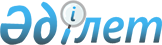 О внесении изменения в постановление Кабинета Министров Республики Казахстан от 31 мая 1994 года N 577
					
			Утративший силу
			
			
		
					Постановление Правительства Республики Казахстан от 22 октября 1999 года N 1586. Утратило силу - постановлением Правительства РК от 6 января 2006 года N 23 (P060023).
      Сноска. Утратило силу постановлением Правительства РК от 06.01.2006 № 23.
      Правительство Республики Казахстан постановляет:  
      1. Внести в постановление Кабинета Министров Республики Казахстан от 31 мая 1994 года N 577  P940577_  "Об утверждении Правил об условиях труда работников Республики Казахстан за границей" (САПП Республики Казахстан, 1994 г., N 24, ст. 250) следующее изменение:  
      приложение 1 к Правилам об условиях труда работников Республики Казахстан за границей, утвержденном указанным постановлением, изложить в редакции согласно приложению.  
      2. Настоящее постановление вступает в силу со дня подписания.   О процентных надбавках к нормам
суточных в иностранной валюте
      Процентные надбавки к нормам суточных в иностранной валюте, установленные для отдельных категорий работников решениями Правительства Республики Казахстан, выплачиваются:  
      Президенту, Председателю Сената Парламента, Председателю Мажилиса Парламента, Премьер-Министру, Руководителю Администрации Президента и Руководителю Канцелярии Премьер-Министра, заместителям Премьер-Министра Республики Казахстан - в размере 30 процентов;  
      Руководителям государственных органов, акимам областей, акимам городов Астаны и Алматы, заместителям председателей сената Парламента и Мажилиса Парламента, председателям постоянных комитетов Палат Парламента, Председателю Национального Банка Республики Казахстан - в размере 20 процентов;  
      заместителям Руководителей Администрации Президента и Канцелярии Премьер-Министра, Руководителям Аппаратов Сената Парламента и Мажилиса Парламента, заместителям руководителей государственных органов, заместителям Председателя Национального Банка Республики Казахстан, начальникам службы охраны и личной охраны Президента Республики Казахстан -  в размере 15 процентов. 
					© 2012. РГП на ПХВ «Институт законодательства и правовой информации Республики Казахстан» Министерства юстиции Республики Казахстан
				
      Премьер-Министр
Республики Казахстан
Приложение 1 
к постановлению Правительства
Республики Казахстан
от 22 октября 1999 года N 1586 